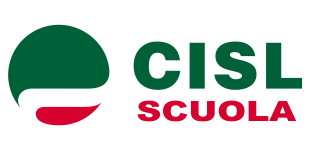 MACERATA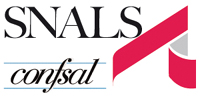 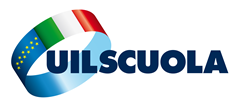 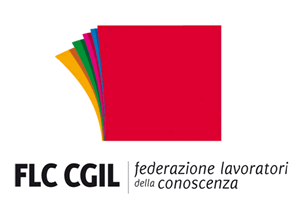 Ai Dirigenti Scolastici Istituzioni Scolastiche Statalidella provincia di MACERATALe OO.SS FLC CGIL, CISL SCUOLA, UIL SCUOLA, SNALS CONFSAL della Provincia di Macerata, ai sensi dell’art. 23 del CCNL del Comparto Scuola 2016/2018 e del CCDR 19-12-2008INDICONOper il giorno 25 Maggio 2020 dalle ore 09,00 alle ore 11,00                              e dalle ore 15,00 alle ore17,00una assemblea sindacale provinciale in orario di lavoro di tutto il personale docente e ata degli istituti di ogni ordine e grado della provincia di Macerata, con il seguente OdG:Sicurezza un protocollo specifico per la scuola;Didattica a distanza e lavoro agile: nuove modalità lavorative da disciplinare;La ripresa a settembre: organico e concorsiStrumenti e risorsePer poter partecipare all’assemblea sarà necessario connettersi al link,che invieremo successivamente.Si invita la S.V. a diffondere tramite mail l'allegata comunicazione a tutto il personale docente ed ATA dell'istituto.Nel ringraziare per la collaborazione si inviano distinti saluti.Macerata 15 maggio 2020       FLC CGIL 	           CISL SCUOLA 	                     UIL SCUOLA                      SNALS CONFSALAntonio Renga                   Silvano Coppari                 Luca Parmegiani                          Ugo Barbi